Daftar pustaka :Umar Yahdi, Fisika Mekanika, Universitas GunadarmaGaniyanti A.S,  Mekanika, FMIPA-UIGiancoli.C,Dougglass, Fisika 1.Prentice Hall,Terjemahan, Airlangga,1997Tipler, Fisika untuk Sains dan Teknik, terjemahan , Airlangga, 1991Sears,Zemansky, Fisika untuk Universitas 1,College physics, Addison Wesley Pub.co 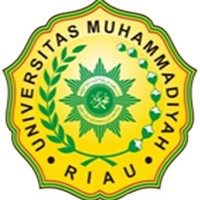 PROGRAM STUDI FISIKAUNIVERSITAS MUHAMMADIYAH RIAUFAKULTAS MATEMATIKA ILMU PENGETAHUAN ALAM DAN KESEHATANJl. KH. Ahmad Dahlan No. 88 PekanbaruTahunAkademik 2015/2016SATUAN ACARA PERKULIAHAN MATA KULIAH :FISIKA DASAR 1 (FIS-1102) SKS: 3DosenPengampu : Sri FitriaRetnowaty, S.Si, MTSATUAN ACARA PERKULIAHAN MATA KULIAH :FISIKA DASAR 1 (FIS-1102) SKS: 3DosenPengampu : Sri FitriaRetnowaty, S.Si, MTPertemuankeTujuanInstruksionalKhususPokokBahasanSub PokokBahasanTeknik PembelajaranMediaPembelajaranPustaka1Mahasiswa dapat menetukan besaran besaran dalam fisika, baik besaran dasar dan besaran turunan.Mahasiswa dapat menuliskan dimensi dari besaran dasar dan besaran turunan.Mahasiswa dapat menentukan satuan dari setiap besaran fisika, baik besaran dasar maupun besaran turunan.Besaran dan Sistem Satuan Besaran, Dimensi  dan satuanBesaran-besaran yang diguna-kan dalam ilmu fisika sebagai ilmu dasar yang dapat diapli-kasikan dalam beberapa bid-ang ilmu teknikDosen : 1. Menerangkan  (dengan contoh)2. Diskusi3. Memberi tugas.Mahasiswa : 1. Mendengarkan 2. Mencatat 3. Diskusi4. Membuat tugas1. Papan tulis2. Kertas kerja3. LCD Proyektor3,4,52.Mahasiswa dapat menentukan besaran fisika yang termasuk besaran vektor dan skalarMahasiswa dapat menggambarkan vektor dalam 2 dan 3 dimensi.Mahasiswa dapat menggambarkan dan menentukan penjumlahan dari beberapa komponen vektorMahasiswa dapat menghitung dan menerapkan pemakaian dari perkalian dua buah vektorVektorKomponen Vektor Penjumlahan dan Perkalian VektorDefinisi tentang besaran vektor dan skalar dalam besaran fisika serta operasi matematika pada vektorDosen : 1. Menerangkan  (dengan contoh)2. Diskusi3. Memberi tugas.Mahasiswa : 1. Mendengarkan 2. Mencatat 3. Diskusi4. Membuat tugas1. Papan tulis2. Kertas kerja3. LCD Proyektor3,4,53.Mahasiswa dapat menjelaskan perbedaan jarak dengan posisi, laju dengan kecepatan dan PercepatanDapat memahami tentang perbedaan kecepatan rata dengan kecepatan sesaat dan percepatan rata-rata dengan percepatan sesaat Mahasiswa dapat menjelaskan syarat dari benda yang bergerak lurus beraturan, dan dapat menentukan hubungan antara jarak, kecepatan. dan percepatanMahasiswa dapat menentukan syarat dari benda yang bergerak lurus berubah beraturan, dan dapat menentukan hubungan antara jarak, kecepatan. dan percepatanMemahami gerak jatuh bebas sebagai salah satu contoh dari gerak lurus berubah beraturanGerak LurusJarak, posisi, laju, kecepatan dan percepatanGerak lurus BeraturanGerak Lurus Berubah BeraturanDosen : 1. Menerangkan  (dengan contoh)2. Diskusi3. Memberi tugas.Mahasiswa : 1. Mendengarkan 2. Mencatat 3. Diskusi4. Membuat tugas1. Papan tulis2. Kertas kerja3. LCD Proyektor1,2,34,54 dan 5.Mahasiswa dapat menerapkan konsep-konsep vektor dua dimensi dalam gerak Mahasiswa dapat menerapkan konsep-konsep vektor dua dimensi dalam gerak Mahasiswa dapat menentukan posisi dan kecepatan benda disetiap titik dari gerak peluruMahasiswa dapat menghitung kecepatan, percepatan dan posisi setiap benda yang bergerak melingkarGerak Benda dalam Bidang datar Gerak dalam koordinat dua dimensi Gerak PeluruGerak MelingkarDosen : 1. Menerangkan  (dengan contoh)2. Diskusi3. Memberi tugas.Mahasiswa : 1. Mendengarkan 2. Mencatat 3. Diskusi4. Membuat tugas1. Papan tulis2. Kertas kerja3. LCD Proyektor1,2,34,56.Mahasiswa dapat menjelaskan difinisi gaya dan massaMahasiswa dapat membedakan macam-macam gaya yang terdapat pada suatu bendaMahasiswa dapat menggunakan Hukum Newton 1, 2 dan 3 untuk menghitung gaya-gaya yang terdapat pada suatu benda.Hukum - Hukum Newton  Tentang GerakGaya dan MassaHukum Newton1,2 dan 3, serta memberi penje-laasan dari  contoh masing-masing.Dosen : 1. Menerangkan  (dengan contoh)2. Diskusi3. Memberi tugas.Mahasiswa : 1. Mendengarkan 2. Mencatat 3. Diskusi4. Membuat tugas1. Papan tulis2. Kertas kerja3. LCD Proyektor1,2,34,57 dan 8.Mahasiswa dapat memahami definisi kerja dan energiMahasiswa dapat menyebutkan dan mengelompokkan jenis-jenis energi.Mahasiswa dapat memahami pemakaian hukum kekekalan energiMahasiswa dapat memahami definisi dari daya dan dapat menghitung besar dari dayaKerja dan EnergiKonsep kerja dan energiMacam-macam energiHukum Kekekalan energiDayaDosen : 1. Menerangkan  (dengan contoh)2. Diskusi3. Memberi tugas.Mahasiswa : 1. Mendengarkan 2. Mencatat 3. Diskusi4. Membuat tugas1. Papan tulis2. Kertas kerja3. LCD Proyektor1,2,34,59.Mahasiswa dapat memahami definisi dari momentum linierMahasiswa dapat memahami penggunaan dari hukum kekekalan momentumMahasiwa dapat menggunakan hukum kekekalan momentum untuk menyelesaikan tumbukan dalam satu, dua dan tiga dimensi.Momentum, ImpulsMomentum LinierHukum KekekalanmomentumTumbukan dalam satu, dua dan tiga dimensiDosen : 1. Menerangkan  (dengan contoh)2. Diskusi3. Memberi tugas.Mahasiswa : 1. Mendengarkan 2. Mencatat 3. Diskusi4. Membuat tugas1. Papan tulis2. Kertas kerja3. LCD Proyektor1,2,34,510 dan 11.Mahasiswa dapat menentukan syarat-syarat kesetimbangan, dan dapat menghitung momen gayaMahasiswa dapat menghitung pusat massa dari beberapa bentuk bendaMahasiswa dapat menghitung titik berat pada suatu bentuk bendaKesetimbanganSyarat kesetimbangan dan Momen gayaPusat MassaTitik BeratDosen : 1. Menerangkan  (dengan contoh)2. Diskusi3. Memberi tugas.Mahasiswa : 1. Mendengarkan 2. Mencatat 3. Diskusi4. Membuat tugas1. Papan tulis2. Kertas kerja3. LCD Proyektor1,2,34,512 dan 13Mahasiswa dapat memahami hukum-hukum rotasiMahasiswa dapat memahami tentang momen inersiaMahasiswa dapat memahami gerak benda tegarMahasiswa dapat memahami momentum putarMahasiswa dapat memahami pemakaian hukum Newton tentang rotasMekanika Benda Tegar Kinematika RotasiMomen InersiaGerak Benda TegarMomentum putarHukum Newton tentang RotasiDosen : 1. Menerangkan  (dengan contoh)2. Diskusi3. Memberi tugas.Mahasiswa : 1. Mendengarkan 2. Mencatat 3. Diskusi4. Membuat tugas1. Papan tulis2. Kertas kerja3. LCD Proyektor1,2,3
4,514-15Mahasiswa dapat memahami hukum-hukumfluidaMahasiswa dapat memahami FluidastatisdandinamisFluidaFluidastatisdandinamisHukumpascalHukumBernaulliHukum ArchimedesHukum Boyle-Gay-LussacDosen : 1. Menerangkan  (dengan contoh)2. Diskusi3. Memberi tugas.Mahasiswa : 1. Mendengarkan 2. Mencatat 3. Diskusi4. Membuat tugas1. Papan tulis2. Kertas kerja3. LCD Proyektor16UjianAkhir Semester (UAS)UjianAkhir Semester (UAS)UjianAkhir Semester (UAS)UjianAkhir Semester (UAS)UjianAkhir Semester (UAS)UjianAkhir Semester (UAS)